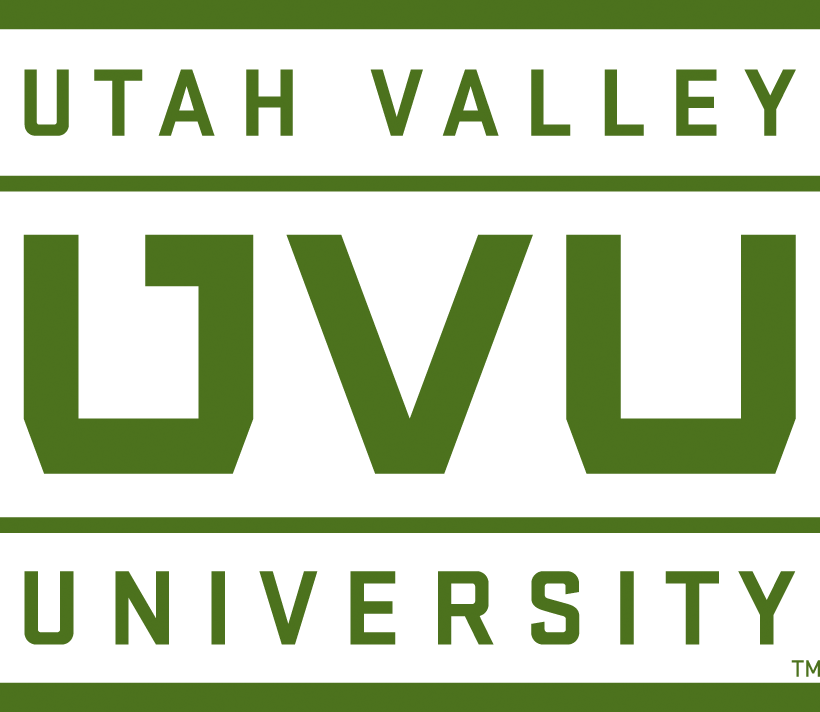 Perkins Faculty in Industry/Business Accountability Report*The CTE Office will review all application and send official approval notification before faculty start their externship.Externship Narrative (Limit to space provided)Summarize the work you performed and how it relates to what you will teach this year? Did it improve/update your own skills?Describe how you accomplished the goals you set for this externship.Describe how the externship strengthened your relationship with the industry/business.Describe how you collaborated with the industry to improve or create new opportunities for students in technical careers?Provide 3 examples of how you will use this training in your classroom, shops and labs.List the all courses you teach:Employer Information:I, the awardee, have prepared this report and attest that the information included is an accurate reflection of how the Perkins funds were utilized in accomplishing the project goals/objectives as stated in the awarded/revised proposal.     Project Lead Signature				  Date	CTE Director’s Signature	DateName Department Extension Start Date End Date Course NumberCourse NameCompany NameAddressContact PersonContact PhoneContact Email